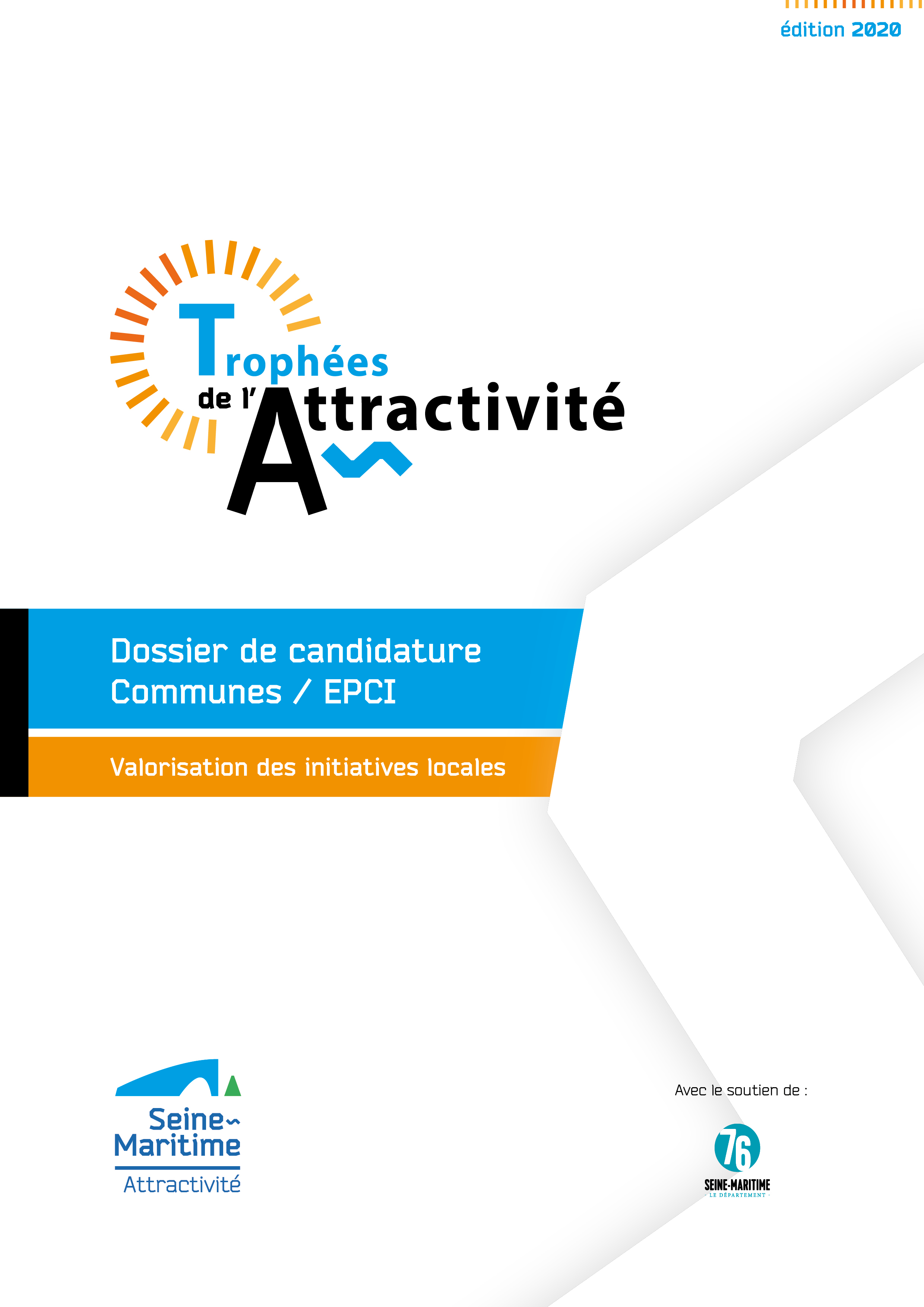 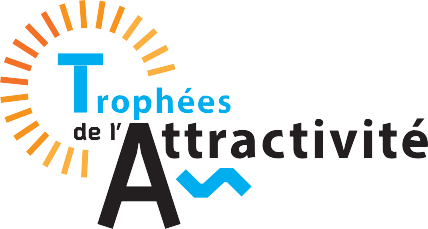 I. Fiche signalétique 	Présentation de la collectivité / structureNom de la commune / EPCI : 	Nombre d’habitants : 	Site internet : 	Adresse : 	Téléphone : 	Courriel : 	Coordonnées du Maire ou Président de la collectivitéMonsieur          Madame     Prénom Nom : 	Fonction : 	Téléphone : 	Adresse : 	Courriel : 	Coordonnées du Responsable du projet au sein de la collectivitéMonsieur          Madame     Prénom Nom : 	Fonction : 	Téléphone : 	Adresse : 	Courriel : 	II. Projet 	ProjetIntitulé du projet : 			Date de réalisation du projet : 		Description du projet : Genèse				L’évolution / les étapes du projet	Caractère(s) innovant(s) du projet : 																										Respect de l’intérêt général, utilité publiqueIl s’agit d’expliciter les objectifs stratégiques visés par votre réalisation Modalités de financement Quel est le montant total de l’investissement ? Pièce à joindre : plan de financementComment se composent les financements nécessaires à la réalisation du projet ?Part d’autofinancement (en %) : 		Part d’endettement bancaire (en %) : 		Part de subventions reçues (en %) : 		Si autres (dons, financements privés…), lesquels et à quelle hauteur (en %) : Pièces à joindre : Les grandes lignes du budget et la liste des personnes mobilisées sur ce projetRespect de l’environnement - démarche en faveur du développement durableMerci de nous détailler, le cas échéant, comment sont pris en compte les impératifs environnementaux. (Exemple : PCAET, stratégie développement durable, bilan des gaz à effets de serre, économie circulaire, écoconception, choix des matériaux, entretien, formation et sensibilisation des équipes, gestion et analyse des cycles de vie, gestion des déchets, traitement de l’eau, protection de la biodiversité, consommation de ressources fossiles, consommation d’électricité, recours aux énergies renouvelables etc.)Pièces à joindre (tout document présentant la prise en compte de l’aspect environnemental) :Choix du mode de gestionGestion directe ou gestion déléguée (détailler le choix et la composition des équipes en charge de la réalisation)AccessibilitéIndiquez les caractéristiques de l’implantation de votre projet.Exemple : les modes de transport pour y accéder, mise en place d’un accès handicapé, diversité des options de logements, aménagement urbain, accès local à des services de première nécessité, intermodalité, etc.Pièces à joindre : Photos ou vidéos en situation de fonctionnementAnnexe 1 (photos, bilan, compte de résultat, dossier de presse etc.)Annexe 2INTITULÉ DU TROPHÉECatégorie …Trophée …